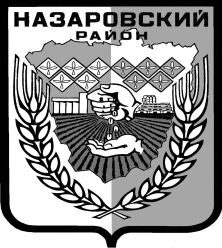 Администрация Назаровского районаКрасноярского краяПОСТАНОВЛЕНИЕ«27» 02 2018 г.                                г. Назарово                                № 67-пО проведении районных соревнований по волейболу среди мужских и женских команд В целях популяризации волейбола в районе, выявления сильнейших команд для участия в зональных и краевых соревнованиях, на основании Федерального закона от 06.10.2003 № 131-ФЗ «Об общих принципах организации местного самоуправления в Российской Федерации», Федерального закона от 04.12.2007 № 329-ФЗ «О физической культуре и спорте в Российской Федерации, руководствуясь Уставом муниципального образования Назаровский район Красноярского края, ПОСТАНОВЛЯЮ:1. Провести на территории Назаровского района районные соревнования по волейболу среди мужских и женских команд 31 марта 2018 года в с. Красная Поляна и с. Большой Сереж Назаровского района.2. Утвердить положение о проведении на территории Назаровского района районных соревнований по волейболу среди мужских и женских команд согласно приложению № 1.	3. Отделу учета, контроля и отчетности администрации района (Божкевич) оплатить расходы, связанные с проведением соревнований, согласно муниципальной программе «Развитие физической культуры и спорта Назаровского района» в рамках отдельного мероприятия «Проведение районных спортивно-массовых мероприятий, обеспечение участия спортсменов-членов сборных команд района по видам спорта в зональных, краевых соревнованиях» согласно приложению № 2.4. Организацию подготовки и проведения районных соревнований по волейболу среди мужских и женских команд возложить на главного специалиста по физической культуре и спорту отдела культуры, спорта и молодежной политики администрации района (Дубров). 5. Финансовому управлению администрации района (Мельничук) осуществить финансирование расходов, связанных с проведением мероприятий, в пределах бюджетных ассигнований согласно муниципальной программе «Развитие физической культуры и спорта Назаровского района».6. Заместителю главы района по социальным вопросам (Борисова) обеспечить организацию контроля за качеством питания участников соревнований и оказание медицинской помощи в соответствии с действующим законодательством Российской Федерации.7. Контроль за выполнением постановления возложить на заместителя главы района по социальным вопросам Т.В. Борисову.8. Общему отделу администрации Назаровского района (Мчедлишвили) разместить настоящее постановление на официальном сайте муниципального образования Назаровский район в сети Интернет.	9. Постановление вступает в силу со дня подписания.Глава района           							А.В. ШадрыгинПриложение № 1 к постановлению администрации Назаровского районаот «27» 02 2018 г. № 67-пП О Л О Ж Е Н И Ео проведении районных соревнований по волейболу среди мужских и женских команд1. ЦЕЛИ И ЗАДАЧИСоревнования проводятся с целью популяризации волейбола среди взрослого населения. Результаты идут в зачет XXVIII летних спортивных игр «Олимпийская Нива района» 2. СРОКИ И МЕСТО ПРОВЕДЕНИЯСоревнования проводятся 31 марта 2018 года в с. Красная Поляна спортзал МБОУ «Краснополянская СОШ» - мужские команды. В с. Большой Сереж спортзал МКОУ «Сережская ООШ» - женские команды.Приезд команд к 9-30 час. Начало соревнований в 10-00 час;3.РУКОВОДСТВО СОРЕВНОВАНИЯМИРуководство соревнованиями возлагается на главного специалиста по физической культуре и спорту отдела культуры, спорта и молодежной политики администрации Назаровского района.Непосредственная ответственность за проведение соревнований возлагается на главную судейскую коллегию.Главная судейская коллегия формируется отделом культуры, спорта и молодежной политики администрации Назаровского района.Главная судейская коллегия должна быть создана не позднее, чем за один день до даты проведения соревнований.4.УЧАСТНИКИ СОРЕВНОВАНИЙ И ДОПУСКВ соревнованиях принимают участие сборные команды мужчин и женщин не моложе 17 лет, прошедшие медосмотр и имеющие допуск врача.      Состав команды: 8 человек + представитель + судья.Команда должна иметь единую спортивную форму с номерами.Соревнования проводятся согласно правилам соревнований по волейболу.В финальную часть летней спартакиады выходит четыре команды.5. ЗАЯВКИЗаявки, заверенные врачом, представителем команды подаются в день приезда на соревнования в судейскую коллегию. Заявки подаются строго в напечатанном виде.Предварительные заявки подаются по телефону 5-74-05 до 17 часов 00 минут 27 марта 2018 года. Команды, не подавшие предварительные заявки, до соревнований не допускаются.6.НАГРАЖДЕНИЕ И ФИНАНСИРОВАНИЕКоманды, занявшие 1 места, грамотами, призами в денежном выражении.Команды, занявшие 2-3 места, награждаются грамотами, призами в денежном выражении.Грамотой и призами в денежном выражении награждаются лучшие игроки на линиях (нападение, защитник, пасующий, лучший игрок турнира).Награждение, питание и другие расходы, связанные с проведением районных соревнований, осуществляются за счет средств районного бюджета согласно муниципальной программе «Развитие физической культуры и спорта Назаровского района» в рамках отдельного мероприятия «Проведение районных спортивно-массовых мероприятий, обеспечение участия спортсменов-членов сборных команд района по видам спорта в зональных, краевых соревнованиях».Расходы, связанные с проездом участников соревнований, осуществляются за счет командирующей организации.7. ПРОТЕСТЫПротест на нарушение правил игры или настоящего положения может быть подан представителем команды в письменном виде на имя главного судьи соревнований с указанием пунктов правил или настоящего положения, которые протестующий считает нарушенными, даты и точного времени подачи протеста.Протест, связанный с результатом игры, подается не позднее, чем через 20 минут после опубликования предварительного результата. Протест по допуску участника рассматривается до начала игры. В случае невозможности принятия решений до начала соревнований участник допускается к соревнованиям под протестом, а решение по протесту принимается до утверждения результатов. Решение по протесту излагается в виде резолюции на протесте. Если решение по данному протесту не удовлетворяет протестующего, он вправе подать апелляцию  в адрес организаторов соревнований. Апелляция рассматривается в течение часа. Если требуется более длительное рассмотрение по фактам, изложенным в протесте и апелляции, то решение должно быть вынесено обязательно до утверждения результатов.